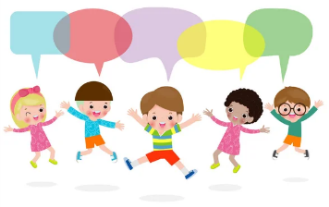 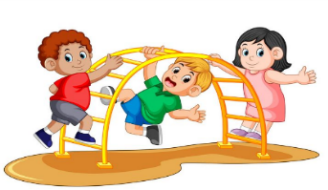 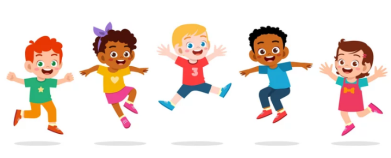 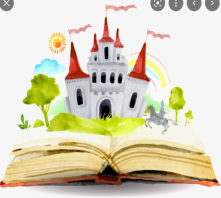 Topic: Walking on Sunshine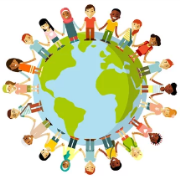 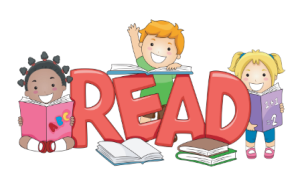 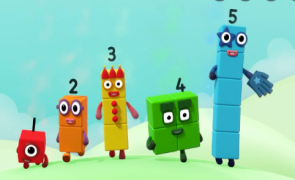 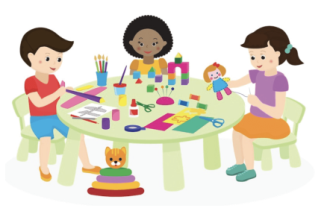 